This Human Resource Generalist Position Features: 3 Weeks PTO Health Benefits Great Pay to $50K Come join a team of Human Resource Generalists in an expanding firm in downtown Buffalo .... Application URL: http://www.maxoutreach.com/job/N28791203R517?src=email 
Job Req ID: 1034496 
Posted 2 days ago To serve, delight, and engage our members while they shop their way. Supervises salesfloor associates, operations. Ensures store team delivers a WOW customer experience. Oversees the store rec.... Application URL: http://www.maxoutreach.com/job/N28774580R517?src=email 
Job Req ID: 729952BR 
Posted today The primary purpose of this position is to provide direction and assistance in the completion of daily merchandise and operating tasks and to perform such other duties as assigned by the Store.... Application URL: http://www.maxoutreach.com/job/N28782518R517?src=email 
Job Req ID: 62773 
Posted today The primary purpose of the Wellness Ambassador is to increase customer satisfaction, loyalty and utilization of pharmacy and clinical services by effectively promoting and selling services pro.... Application URL: http://www.maxoutreach.com/job/N28786503R517?src=email 
Job Req ID: 62727 
Posted today Jobs from our partners Well established Buffalo company in need of Legal Assistant! Duties included but not limited to: -Provide administrative support to the Legal group -Effectively manage and execute a wide varie.... Application URL: http://www.maxoutreach.com/job/B4507729R517?src=email 
Job Req ID: recruitics_ihire_cpc-83177554 
Posted 2 days ago Business Analyst- A technology business analyst with system implementation experiences in the areas of product control and/or accounting to complete business analysis activities (requirements,.... Application URL: http://www.maxoutreach.com/job/B4516896R517?src=email 
Job Req ID: ziprecruiter_backfill-a1236e1d 
Posted 1 day ago Why Aerotek? We are a part of Allegis Group, the #1 Staffing Agency in the United States. Working at Aerotek will begin a rewarding career for you in one of the largest recruiting and staffing... Application URL: http://www.maxoutreach.com/job/B4525561R517?src=email 
Job Req ID: glassdoor_m_cpc-1836045491 
Posted today ABOUT ALLIEDBARTON SECURITY SERVICES AlliedBarton Security Services is the industrys premier provider of highly trained security personnel to many industries including commercial real estate, .... Application URL: http://www.maxoutreach.com/job/B4499498R517?src=email 
Job Req ID: startwire_a_cpc-924_462-74229_172_b 
Posted 3 days ago Our client is a growing pharmaceutical manufacturing seeking a Senior Project Engineer for their modern manufacturing facility located near Buffalo, New York. The Senior Project Engineer will be... Application URL: http://www.maxoutreach.com/job/B4515306R517?src=email 
Job Req ID: glassdoor_m_cpc-1802623546 
Posted 1 day ago Citi Research publishes over seventy thousand research reports annually on subjects ranging from promising new biotechnology discoveries to the dynamics of paper pricing in the global marketplace Application URL: http://www.maxoutreach.com/job/B4524911R517?src=email 
Job Req ID: ziprecruiter_backfill-a17809e1 
Posted today Success in this front-line sales role can lead to both short and long term career opportunities in Retail, Business Banking or Wealth Management, including, but not limited to, Small Business... Application URL: http://www.maxoutreach.com/job/B4523704R517?src=email 
Job Req ID: tmp_citizens_bank_cpc-430515 
Posted today Bachelor's degree in Human Resource or related area preferred. * HS diploma/equivalent required, Bachelor's degree in HR or related field preferred Application URL: http://www.maxoutreach.com/job/B4515524R517?src=email 
Job Req ID: glassdoor_n_cpc-1829314159 
Posted 1 day ago Human Resources Location/City : NY - Clarence Job Type : Temp to Perm Id : 148127 Recruiter Email : ksearer@thecsicompanies.com Job Title: Compensation and HRIS Analyst Clarence, NYPay Rate... Application URL: http://www.maxoutreach.com/job/B4515592R517?src=email 
Job Req ID: glassdoor_n_cpc-1832903372 
Posted 1 day ago A current driver's license In return for your excellent skills and abilities, we offer a benefits package including: salary; bonus program; health insurance, 401K, STD/LTD, Life Insurance/ADD,.... Application URL: http://www.maxoutreach.com/job/B4518166R517?src=email 
Job Req ID: glassdoor_n_cpc-1830742605 
Posted 1 day ago This sales and business development position is a NEW position as the result of my client adding a new product line through the recent acquisition of a company! You will be the primary individ.... Application URL: http://www.maxoutreach.com/job/B4526666R517?src=email 
Job Req ID: ziprecruiter_backfill-0626053a 
Posted 1 day ago Equipment Sales Associate Duties: Create a world-class customer experience by providing passionate customer service and selling through customer engagement Assists customers by ascertaining th.... Application URL: http://www.maxoutreach.com/job/B4512754R517?src=email 
Job Req ID: recruitics_allretailjobs_cpc-ARJ9531328 
Posted 1 day ago We are a multi-disciplined engineering and architectural firm dedicated to client satisfaction through teamwork, respect, and trust. We are seeking an experienced Project Manager for water sup.... Application URL: http://www.maxoutreach.com/job/B4522147R517?src=email 
Job Req ID: recruitics_ihire_low_cpc-83310434 
Posted 1 day ago Senior Software Engineer 559-G11-C Work Location: Buffalo, NY Rate: Negotiable Contract type: 6 month contract Job Requirement Senior Software Engineer - 22409 This individual would be my... Application URL: http://www.maxoutreach.com/job/B4520048R517?src=email 
Job Req ID: ziprecruiter_backfill-75ecb87f 
Posted 1 day ago Merchants Insurance Group offers a great salary, an outstanding bonus program, and attractive benefits package including health, dental, vision and 401(k). Merchants Insurance Group a Northeast... Application URL: http://www.maxoutreach.com/job/B4505849R517?src=email 
Job Req ID: greatinsurancejobs_cpc-2053_6125379 
Posted 2 days ago Site Engineer Provide support and technical expertise in the management of the site infrastructure including all mechanical, electrical, plumbing, fire protection and detection facilities. Ma.... Application URL: http://www.maxoutreach.com/job/B4501865R517?src=email 
Job Req ID: monster_remnant_can_cpc-166954695 
Posted 3 days ago Responsibilities~ Coordinate with the appropriate manager(s) on a daily basis to assess the inpatient census for appropriate alternative health care service needs.~ Utilizes pre-approved crite.... Application URL: http://www.maxoutreach.com/job/B4526534R517?src=email 
Job Req ID: ziprecruiter_backfill-d4c207f1 
Posted 1 day ago 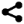 